Section 1 | Basic Location Information LocationSection 2 | Emergency ContactsSection 3 | Emergency Access InformationSection 4 | Location InformationLock Down ProceduresFloor PlansSite PlanCCTVSecurityAlarmHazardous Materials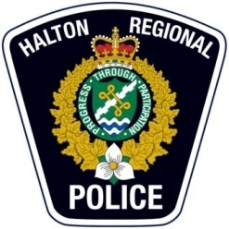 Halton Regional Police ServiceCritical Infrastructure Police Emergency Response (CIPER)Data Sheet – SchoolSchool NameSchool BoardStreet NumberStreet NameStreet NameStreet DirectionStreet DirectionUnit #City/TownCity/TownMunicipalityMunicipalityPostal CodePostal CodeGeneral Phone NumberGeneral Phone NumberGeneral Email AddressGeneral Email AddressGeneral Email AddressGeneral Email Address1. Position/Title: Principal1. Position/Title: Principal1. Position/Title: Principal1. Position/Title: Principal1. Position/Title: Principal1. Position/Title: PrincipalLast NameLast NameFirst NameFirst NameEmail AddressEmail AddressPhone 1 Cell Business Business ResidencePhone 2 Cell Business Business ResidencePhone 3 Cell Business Business Residence2. Position/Title: Vice Principal2. Position/Title: Vice Principal2. Position/Title: Vice Principal2. Position/Title: Vice Principal2. Position/Title: Vice Principal2. Position/Title: Vice PrincipalLast NameLast NameFirst NameFirst NameEmail AddressEmail AddressPhone 1 Cell Business Business ResidencePhone 2 Cell Business Business ResidencePhone 3 Cell Business Business Residence3. Position/Title:      3. Position/Title:      3. Position/Title:      3. Position/Title:      3. Position/Title:      3. Position/Title:      Last NameLast NameFirst NameFirst NameEmail AddressEmail AddressPhone 1 Cell Business Business ResidencePhone 2 Cell Business Business ResidencePhone 3 Cell Business Business Residence4. Position/Title:      4. Position/Title:      4. Position/Title:      4. Position/Title:      4. Position/Title:      4. Position/Title:      Last NameLast NameFirst NameFirst NameEmail AddressEmail AddressPhone 1 Cell Business Business ResidencePhone 2 Cell Business Business ResidencePhone 3 Cell Business Business ResidenceIs there a lockbox containing access key(s) for first responder access on premisesIf yes, where is the lockbox located?What is kept in the lockbox? Master key, other keys, fire plan etc.How is the lockbox accessed?If access is by key, provide name of person who has a copy of the key and/or location of where key is stored.If access is by code/combination, provide the code/combinationGradesSchool hoursSchool hoursNumber of students | approxNumber of students | approxNumber of staff | approxNumber of portablesNumber of elevatorsNumber of elevatorsPublic address systemPublic address systemOn site child care facilityNumber of floors above groundNumber of floors above groundNumber of floors below groundNumber of floors below groundUnderground or covered parkingUnderground or covered parkingPhysical copy available?Location of copyPhysical copy available?Location of copyPhysical copy available?Location of copyList designated evacuation pointsCCTV cameras on siteRemote CCTV camera monitoring availableSecurity staff on siteSecurity company name | if applicableSecurity office locationSecurity office contact telephone numberSecurity staff working hoursRemote alarm monitoringAlarm company name | if applicableAlarm company contact telephone numberHazardous materials on siteEmergency HAZMAT contractor | if applicableHAZMAT contractor nameHAZMAT contractor telephone numberList the hazardous materials kept on siteProvide any additional important details regarding the locationSubmitted byEmail addressTelephone numberDate submitted